Student___________________________________________  DOB_______________________________To assist me in giving input to the IEP team, please describe student’s performance in the following areas.  Describe strengths as well as concerns.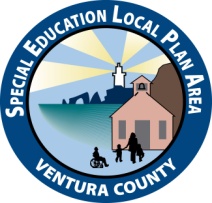 Ventura County SELPATeacher of Students with Orthopedic ImpairmentsTeacher QuestionnaireFine Motor:  (Note any tools and accommodations currently in place)Gross Motor/Mobility:  (note any physical needs for transfers, standing, gait, etc.)  Self-Help: (note any areas student needs assistance)Sensory Issues: (note any sensory sensitivities or sensory-seeking preferences)Social Access to Peers: (strengths and limits)Environmental Access: (Navigating all locations on the school campus)Safety Concerns:Academic/Curricular Access:Vocational/Community Access:Any other pertinent information:Questions you have for me:Please return to me no later than __________________ at _______________________.Name _____________________________Email______________________________   Phone ___________________________